III. Wirtschaftliche Ziele der Straßenbahn für die Stadt StraßburgSiehe Dokument 3: die Maßnahme Nr 24F. 19: Unterstreiche in Rot im Text die Veränderungen, die die Straßenbahn im wirtschaftlichen  Bereich gebracht hat.  Dok. 10 : Foto einer Baustelle derStraßenbahnlinie  	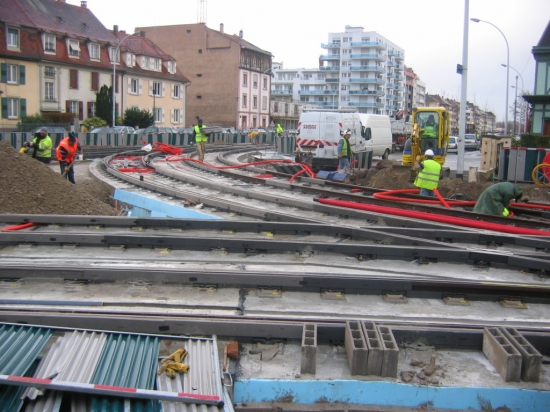 						Auszug aus einem Artikel aus den  DNA vom 13.2.2006 « Tram : un arrêt à 3,26 millions d’euros »F. 20: Was machen hier diese Leute? …………………………………………………………………………….F. 21: Welche Unternehmen sind am Bau der Straßenbahn beteiligt? In welchem Bereich arbeiten sie? …………………………………………………………………………………………………………………………………………………………………………………………………………………………………………...F. 22: Inwiefern ist es für die Bevölkerung interessant?  ……………………………………………………………………………………………………………………...F. 23: Siehe Dok. 8 a: Was macht die Stadt noch in den Vierteln, die mit der Straßenbahn erreichbar sind, um die Unternehmen anzuziehen?   …………………………………………………………………………………………………………………………………………………………………………………………………………………………………………...Dok. 12 : Startseite (Homepage) des Fremdenverkehrsamtes Straßburg 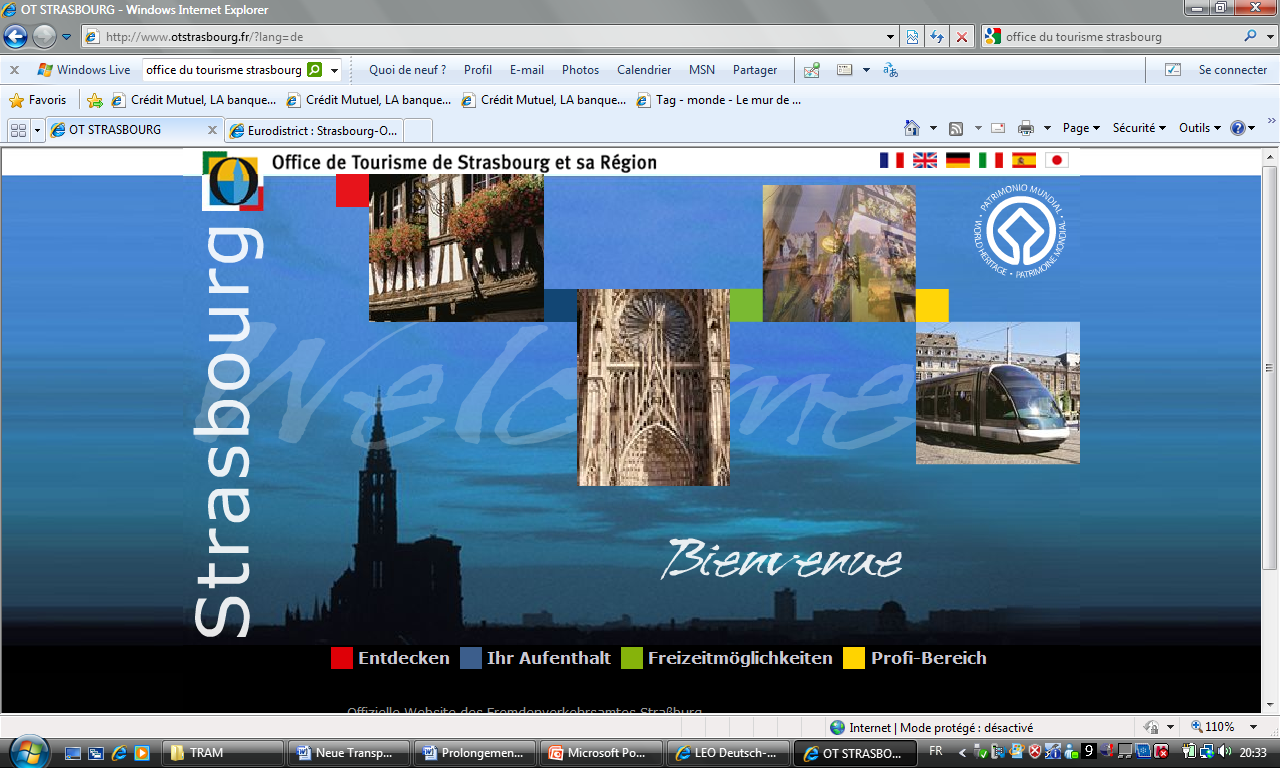 www.otstrasbourg.fr F. 24: Für wen ist diese Startseite bestimmt? ……………………………………………………………………………………………………………………F. 25: Inwiefern ist die Straßenbahn für sie interessant? ………………………………………………………………………………………………………………………………………………………………………………………………………………………………………… Namen der UnternehmenBereichSitzAktivitätenEurovia VinciBauindustrieRueil-Malmaison (92565)Schienen legenSoiété CardemBauindustrieBischheim(67800)Abbau der Brücke Winston ChurchillSociété LingenheldBauindustrieDabo(57850)StraßenbauManpower constructionZeitarbeitsfirmaStrasbourg(67000)Anstellung auf Zeit in der BauindustrieAlstomStraßenbahnbauerLe Vallois-Perret (92309)StraßenbahnbauerThierry Müller espaces vertsLandschaftsarchitektGeispolsheim(67118)Grünanlagen anlegen